Religion år 8-Islam, Hinduism, Buddhism och Etik-Jämförande studie av världsreligionerSyfteGenom undervisningen i religion ska eleverna sammanfattningsvis ges förutsättningar att utveckla sin förmåga attAnalysera Islam, Hinduismen och Buddhismen samt olika tolkningar och bruk inom dessa, och använda sina kunskaper för att resonera och argumentera kring moraliska frågeställningar och värderingar utifrån etiska begrepp och modeller samt reflektera över livsfrågor utifrån sin egen och andras identitet. Värdera källors relevans och trovärdighet. Analysera hur religioner påverkar och påverkas av förhållanden och skeenden i samhället. Målet med undervisningen inom detta område är att du ska kunna:Hur Islam, Hindusim och Buddhism uppstått. Vilka heliga texter som finns inom Islam, Hindusim och Buddhism, och hur dessa används. Islams, Hinduismens och Buddhismens syn på hur världen skapats. Hur Islam, Hindusim och Buddhism kan forma människors identiteter och livsstilar. Vilka riter och högtider som finns inom Islam, Hinduism och Buddhism, samt deras funktion vid formandet av identiteter och gemenskaper i religiösa och sekulära sammanhang. Resonera kring vardagliga moraliska dilemman. Analys och argumentation utifrån etiska modeller, till exempel konsekvens- avsikts och pliktetik. Känna till föreställningar om det goda livet och den goda människan kopplat till olika etiska resonemang, till exempel dygdetik. Känna till synen på människan i några religioner och andra livsåskådningar, samt hur man ställer sig till olika etiska frågor. Tidsåtgång: v.2-8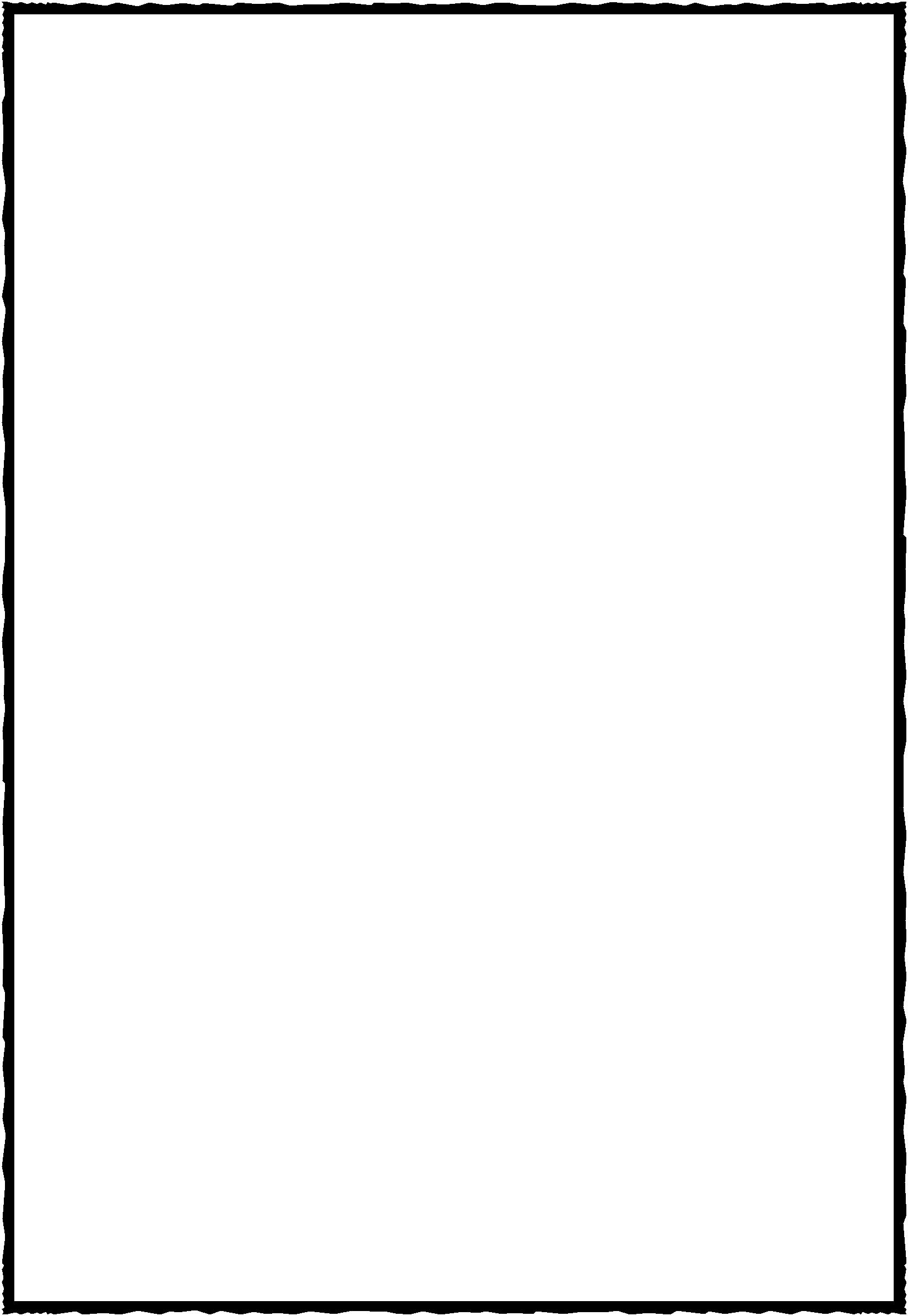 FörmågorECAAnalyseraHa grundläggandeHa goda kunskaperHa mycket goda kunskaperkristendomen, andrakunskaperreligioner ochUtveckladeVälutvecklade motiveringarlivsåskådningar samtEnkla motiveringar ochmotiveringarolika tolkningar ochresonemangVälutvecklade och välbruk inom dessa. IUtvecklade och relativtunderbyggda resonemangprocessen värderasEnkla texterväl underbyggdakällors relevans ochresonemangVälutvecklade textertrovärdighet.Utvecklade texterAnalysera hur religionerHa grundläggandeHa goda kunskaperHa mycket goda kunskaperpåverkar och påverkaskunskaperav förhållanden ochUtveckladeVälutvecklade motiveringarskeenden i samhället.Enkla motiveringar ochmotiveringarresonemangVälutvecklade och välUtvecklade och relativtunderbyggda resonemangEnkla texterväl underbyggdaresonemangVälutvecklade texterUtvecklade texterResonera ochHa grundläggandeHa goda kunskaperHa mycket goda kunskaperargumentera kringkunskapermoraliskaUtveckladeVälutvecklade motiveringarfrågeställningar ochEnkla motiveringar ochmotiveringarvärderingar utifrånresonemangVälutvecklade och väletiska begrepp ochUtvecklade och relativtunderbyggda resonemangmodeller samtEnkla texterväl underbyggdareflektera överresonemangVälutvecklade texterlivsfrågor utifrån sinegen och andrasUtvecklade texteridentitet.